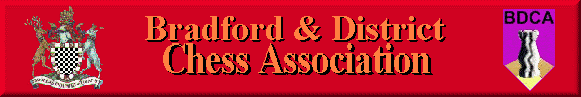 Bradford DCA Committee Meeting MinutesMeeting held 6th February 2014 at the Central Division Club, Clayton LanePresent: C Wood, L Crawford, W Williams, D Barlow, A Bak, K Marsh, W Lilburn-QuickApologies: None1 Previous month’s meeting minutesAmendment : Chesstival is to branch out and get the league as involved as possible in the setup and execution.2 Matters ArisingNo matters arising.3 Treasurer’s ReportDavid Barlow reported that the 2013-14 season bills had been sent out to teams. Central and Ilkley have paid. College are still to settle their 2012-13 bill.Purchase of a cabinet for chesstival equipment had been approved. Currently looking for a suitable place top purchase the furniture.4 Secretary’s Report Andy Bak reported that the match between Central outcasts (“Central”) and Legion of the Damned (“Legion”), had resulted in a red card to Central, due to forfeiture of boards one and four. At the time, Andy had been unable to contact Central’s captain, Phil Drury, but it was expected that they would accept the punishment of 1 game point being deducted. Therefore, the amended result would be 4.5-0.5 in favour of Legion.Charles Wood commented that the punishment did not seem severe enough, he suggested that a league point penalty would be a better deterrent.Wil Lilburn-Quick noted that in his position as a third division captain, a lot of the problems come down to miscommunication. If more severe punishments were to be put in place, it would result in more pressure on the captain. Keith Marsh suggested that any player who cannot make it to the match should attempt to contact any other team member if they are unable to speak to the captain directly.Lee Crawford suggested that if Central, or any other team receives two red cards this season, it should flag an automatic discussion at the upcoming AGM. This was agreed by all in attendance.  5 Competition Controller’s ReportWinston Williams reported that there had been a delay in sending results through to chessnuts for grading, due to a busy schedule. He suggested that once replays had been played, all results would be submitted. C Wood requested that results should be sent piecemeal to Paul Clarke for grading.6 Website Editor’s ReportKeith Marsh noted that any errors had been corrected and that everything received had been put onto the website. A query has been posted regarding a tournament in the seventies. L Crawford agreed to pass it onto Ilkley Chess Club’s webmaster to look into.7 ChesstivalWil Lilburn-Quick, David Barlow and Winston Williams discussed the first ideas regarding Chesstival 2014. Last year’s event was considered a success and therefore there was no doubt that Chesstival was set to continue in subsequent years. It was noted that Bradford Council are under financial pressures. WLQ agreed to put the bid in, and to look for alternative sources of funding. WW agreed to contact Malcolm Peine.K Marsh noted that once a date had been set in stone, it would be easier to organise. WLQ requested that a comments & suggestions page could be added to the chesstival section of the website. LC suggested that a presentation could be made at the 2014 AGM.  10. A.O.B.No other business arising.11 Next meetingThursday 6th March 2014 at 8pm at the Central Division Club.   